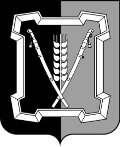 СОВЕТ  КУРСКОГО  МУНИЦИПАЛЬНОГО  ОКРУГАСТАВРОПОЛЬСКОГО КРАЯРЕШЕНИЕ  25 марта 2021 г.                          ст-ца Курская                                           № 164О внесении изменений в Прогнозный план (программу) приватизации муниципального имущества Курского муниципального округа Ставропольского края на 2021 год, утвержденный решением Совета Курского муниципального округа Ставропольского края от 26 ноября 2020 г. № 72В соответствии с Порядком разработки прогнозного плана (программы) приватизации муниципального имущества Курского муниципального района Ставропольского края, а также порядком и сроков рассмотрения отчета о результатах приватизации муниципального имущества Курского муниципального района Ставропольского края, утвержденного постановлением администрации Курского муниципального района Ставропольского края от 06 апреля 2017 г. № 251, Совет Курского муниципального округа Ставропольского краяРЕШИЛ:1. Внести в Прогнозный план (программу) приватизации муниципального имущества Курского муниципального округа Ставропольского края на 2021 год, утвержденный решением Совета Курского муниципального округа Ставропольского края от 26 ноября 2020 г. № 72, следующие изменения:«1. Пункт 4 изложить в следующей редакции:«4. В 2021 году планируется к приватизации два объекта недвижимого и девять объектов движимого имущества. Начальная цена приватизируемого муниципального имущества устанавливается на основании отчета о рыночной оценке муниципального имущества, составленного в соответствии с Федеральным законом от 29 июля 1998 г. № 135-ФЗ «Об оценочной деятельности в Российской Федерации.». 2. Перечень муниципального имущества, планируемого к  приватизации в 2021 году дополнить строками 2-11 следующего содержания:2. Настоящее решение вступает в силу со дня его опубликования (обнародования). «12342.Основное строение площадью 191,60 кв. м, кадастровый номер 26:36:100902:414, назначение - нежилое здание, расположенное по адресу:  Ставропольский край,не используется по назначению, II квартал 2021 года1234Курский район, хутор Графский, улица Школьная, 1 (с земельным участком)требуется ремонт3.Транспортное средство ПАЗ 32053-70 автобус, 2006 года выпуска, цвет кузова - желтый, VIN Х1М3205EX60009905, паспорт транспортного средства 52 MK 815434, государственный регистрационный знак Х994РУ26не используется по назначениюII квартал 2021 года4.Транспортное средство ГАЗ 31105 легковой, 2007 года выпуска, цвет кузо-           ва - буран, VIN X9631105071402241, паспорт транспортного средства 52 МО 328106, государственный регистрационный знак Х072СУ26не используется по назначениюII квартал 2021 года 5.Транспортное средство CHEVROLET NIVA, 212300 легковой, 2008 года выпуска, цвет кузова - темно-серый металлик,   VIN X9L21230080219923,   паспорт транспортного средства 63 МН 627754, государственный регистрационный знак Х365ТК26не используется по назначениюII квартал 2021 года6.Транспортное средство FORD ФОРД «МОНДЕО» легковой, 2012 года выпуска, цвет кузова - белый, VIN X9FDXXEEBDCL43547, паспорт транс-портного средства 47 НH 301143, государственный регистрационный знак Т274ТТ26не используется по назначениюII квартал 2021 года 7.Транспортное средство ГАЗ-53Б грузовой - самосвал, 1981 года выпуска, цвет - голубой/синий, паспорт транспортного средства 26 ЕР 812650, государственный регистрационный знак Н218ТР26не используется по назначениюII квартал 2021 года8.Транспортное  средство LADA KALINA,111760, легковой, 2011 года выпуска, цвет кузова - сине-черный, VIN XТА111760С0169416, паспорт транспортного средства 63 НК 910386, государственный регистрационный знак Н643РМ26не используется по назначениюII квартал2021 года12349.Транспортное средство ГАЗ-31105 легковой, 2006 года выпуска, цвет кузова - ОМЕГА2, VIN Х9631105071362937, паспорт транспортного средства 52 МК 824096, государственный регистрационный знак К883НХ126не используется по назначениюII квартал 2021 года10.ТРАКТОР КОЛЕСНЫЙ МТЗ-80, 1987 года выпуска, цвет кузова - синий, заводской № 567185, паспорт самоходной машины и других видов техники ВВ 116374, государственный регистрационный знак 26СС2826не используется по назначению, требуется ремонтII квартал 2021 года11.Транспортное средство ВАЗ - 2107              легковой-седан, 1997 года выпуска, цвет кузова - МУРЕНА/ЗЕЛЕНЫЙ, VIN XТА210700V1054440,    паспорт    транспортного средства 26 КЕ 233448, государственный регистрационный знак Х874УН26не используется по назначениюII квартал 2021 года12.Школа площадью 150,8 кв. м, кадастровый номер 26:36:021003:282, назначение - нежилое здание, расположенное по адресу: Ставропольский край, р-н Курский, х.Зайцев, ул. Школьная, д. 80 не используется по назначению, требуется ремонтII квартал 2021 года».Председатель Совета Курскогомуниципального округа Ставропольского края                                          А.И.ВощановГлава Курскогомуниципального округа Ставропольского края                         С.И.Калашников